ГОСТ 4689-94 Изделия огнеупорные периклазовые. Технические условия
ГОСТ 4689-94

Группа И23
МЕЖГОСУДАРСТВЕННЫЙ СТАНДАРТ     
     
ИЗДЕЛИЯ ОГНЕУПОРНЫЕ ПЕРИКЛАЗОВЫЕ     
Технические условия     
Periclase refractories. Specifications

МКС 81.080 
ОКП 15 7100Дата введения 1996-01-01
Предисловие1 ПОДГОТОВЛЕН Всероссийским институтом огнеупоров (СПИО), Техническим комитетом ТК 9 "Огнеупоры"
2 ВНЕСЕН Госстандартом России
3 Принят Межгосударственным советом по стандартизации, метрологии и сертификации (протокол N 6 от 21 октября 1994 г.)

За принятие проголосовали:
4 Постановлением Комитета Российской Федерации по стандартизации, метрологии и сертификации от 9 марта 1995 г. N 110 межгосударственный стандарт ГОСТ 4689-94 введен в действие непосредственно в качестве государственного стандарта Российской Федерации с 1 января 1996 г.
5 ВЗАМЕН ГОСТ 4689-74
6 ПЕРЕИЗДАНИЕ

     1 Область применения
Настоящий стандарт распространяется на обожженные периклазовые изделия, изготовляемые из спеченных периклазовых порошков и применяемые для кладки высокотемпературных печей.

Стандарт распространяется на изделия, предназначенные для использования внутри страны и экспорта.

2 Нормативные ссылки
В настоящем стандарте использованы ссылки на следующие стандарты и технические условия:

ГОСТ 427-75 Линейки измерительные металлические. Технические условия

ГОСТ 515-77 Бумага упаковочная битумированная и дегтевая. Технические условия

ГОСТ 2409-95 Материалы и изделия огнеупорные. Метод определения водопоглощения, кажущейся плотности, открытой и общей пористости

ГОСТ 2642.0-86 Материалы и изделия огнеупорные. Общие требования к методам анализа

ГОСТ 2642.3-97 Материалы и изделия огнеупорные. Методы определения двуокиси кремния

ГОСТ 2642.5-97 Материалы и изделия огнеупорные. Методы определения окиси железа

ГОСТ 2642.7-97 Материалы и изделия огнеупорные. Методы определения окиси кальция

ГОСТ 2642.8-97 Материалы и изделия огнеупорные. Методы определения окиси магния

ГОСТ 4070-2000 Огнеупоры. Метод определения температуры деформации под нагрузкой

ГОСТ 4071.1-94 (ИСО 10059-1-92) Изделия огнеупорные с общей пористостью менее 45%. Метод определения предела прочности при сжатии при комнатной температуре

ГОСТ 4071.2-94 (ИСО 8895-86) Изделия огнеупорные теплоизоляционные. Метод определения предела прочности при сжатии при комнатной температуре

ГОСТ 7502-98 Рулетки измерительные металлические. Технические условия

ГОСТ 8179-98 Изделия огнеупорные. Правила приемки

ГОСТ 8828-89 Бумага двухслойная упаковочная. Общие технические условия

ГОСТ 10905-86 Плиты поверочные и разметочные

ГОСТ 15136-78 Изделия огнеупорные. Метод измерения глубины отбитости углов и ребер

ГОСТ 24717-94 Материалы и изделия огнеупорные. Маркировка, упаковка, транспортирование и хранение*
_______________
* На территории РФ с 01.01.2006 г. действует ГОСТ 24717-2004

ГОСТ 25706-83 Лупы. Типы, основные параметры. Общие технические требования

ГОСТ 25714-83 Контроль неразрушающий. Акустический звуковой метод определения открытой пористости, кажущейся плотности, плотности и предела прочности при сжатии огнеупорных изделий

ОСТ 14-18-177-85 Пакеты транспортные огнеупорных изделий. Технические условия (держатель - Украина, Днепрочерметавтоматика, г.Днепропетровск)
ТУ 14-8-339-80 Упаковка огнеупорной продукции, поставляемой для экспорта (держатель - Россия, СПИО, г.Санкт-Петербург).

3 Марки, форма и размеры3.1 Изделия подразделяются на марки П-91, П-90 и П-89.

Характеристика и назначение марок приведены в таблице 1.


Таблица 1
3.2 Форма и размеры изделий номеров 1-17 приведены на рисунках 1-5 и в таблицах 2-6. 

Рисунок 1. Прямой кирпичПрямой кирпич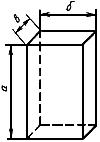 
Рисунок 1
Таблица 2
Рисунок 2. Торцовый двусторонний клин
Торцовый двусторонний клин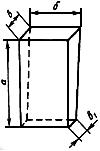 
Рисунок 2

Таблица 3
рисунок 3. Ребровый двусторонний клин
Ребровый двусторонний клин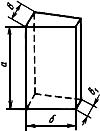 
Рисунок 3

Таблица 4
Рисунок 4. Радиальный двусторонний клин
Радиальный двусторонний клин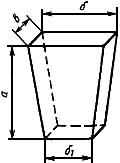 
Рисунок 4

Таблица 5
Рисунок 5. Радиальный односторонний клин
Радиальный односторонний клин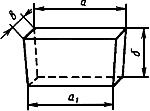 
Рисунок 5

Таблица 6
3.3 Объем и расчетная масса изделий приведены в приложении А.
3.4 Предельные отклонения по размерам устанавливают по согласованию изготовителя с потребителем. Рекомендуемые предельные отклонения указаны в таблице 7.


Таблица 7
3.5 Допускается изготовлять изделия других форм и размеров по чертежам, согласованным изготовителем с потребителем.

4 Технические требования4.1 По физико-химическим показателям изделия должны соответствовать требованиям, указанным в таблице 8.


Таблица 8
4.2 Требования к показателям внешнего вида устанавливают по согласованию изготовителя с потребителем. Рекомендуемые нормы приведены в таблице 9.


Таблица 9
4.3 По всей поверхности излома изделия должны иметь однородное строение без трещин и пустот.
4.4 Технические требования к изделиям, предназначенным для экспорта, устанавливают по договору между предприятием и внешнеэкономической организацией или контракту.

Пример условного обозначения изделия периклазового марки П-91, номер 5, класса 1:
П-91-5-1 ГОСТ 4689-94
Полное условное обозначение допускается в документе о качестве.

5 Правила приемки5.1 Приемка - по ГОСТ 8179 с дополнениями: для приемки изделий, прошедших предварительную разбраковку, применяют план контроля номер 3а; при механизированной разборке садки или в случае разборки садки без предварительной разбраковки - планы контроля номеров 4 и 5 (4 - для изделий нормальных размеров, 5 - для фасонных изделий).

При приемке изделий, поставляемых на экспорт, применяют план контроля номер 7; для контроля химического состава изделий от выборки отбирают два изделия.
5.2 Масса партии не должна превышать 225 т.
5.3 При проверке соответствия качества изделий требованиям настоящего стандарта проводят приемосдаточные испытания в соответствии с требованиями таблицы 10.


Таблица 10
6 Методы испытаний6.1 Массовую долю оксида магния, оксида кальция, диоксида кремния и оксида железа определяют по ГОСТ 2642.0, ГОСТ 2642.8, ГОСТ 2642.7, ГОСТ 2642.3 и ГОСТ 2642.5.
6.2 Открытую пористость определяют по ГОСТ 2409 или ГОСТ 25714.
6.3 Предел прочности при сжатии определяют по ГОСТ 4071.1 или ГОСТ 25714.
6.4 Открытую пористость и предел прочности при сжатии по ГОСТ 25714 определяют на удвоенном количестве образцов.
6.5 Температуру начала размягчения определяют по ГОСТ 4070.
6.6 Допускается определять показатели 6.1 и 6.2 другими аттестованными методами, обеспечивающими требуемую точность измерения. При разногласиях в оценке качества изделий определения проводят по ГОСТ 2642.8, ГОСТ 2642.7, ГОСТ 2642.5 и ГОСТ 2409.
6.7 Размеры изделий проверяют металлической линейкой (ГОСТ 427) с ценой деления шкалы 1 мм или рулеткой по ГОСТ 7502, или соответствующими шаблонами, обеспечивающими требуемую точность.
6.8 Кривизну изделий определяют на поверочной плите по ГОСТ 10905 или аттестованной металлической плите при помощи шаблона шириной 10 мм и толщиной, превышающей на 0,1 мм установленную норму кривизны. Шаблон не должен входить в зазор между плитой и изделием. При определении кривизны изделие слегка прижимают к плите и шаблон вводят в зазор скольжением по плите без применения усилия.
6.9 Глубину отбитости углов и ребер определяют по ГОСТ 15136.
6.10 Ширину посечек и трещин определяют измерительной лупой по ГОСТ 25706. Измерительную лупу располагают таким образом, чтобы ее шкала была перпендикулярна посечке. Между измерительной шкалой и поверхностью изделия помещают полоску бумаги, которую располагают вдоль шкалы вплотную к делению. Ширину посечки или трещины определяют в месте ее максимальной величины.

Длину посечек определяют металлической линейкой (ГОСТ 427) с ценой деления шкалы 1 мм.
6.11 Строение в изломе определяют визуально.

7 Маркировка, упаковка, транспортирование и хранение7.1 Маркировка, упаковка, транспортирование и хранение изделий - по ГОСТ 24717 со следующим дополнением: при транспортировании в открытом подвижном составе каждый пакет должен быть обернут водонепроницаемым материалом (полиэтиленовой пленкой).

Допускается по согласованию с потребителями транспортирование изделий в открытом подвижном составе в пакетах, сформированных по ОСТ 14-8-177.
7.2 Изделия, поставляемые на экспорт, упаковывают и транспортируют в соответствии с ТУ 14-8-339.

ПРИЛОЖЕНИЕ А (справочное). Объем и расчетная масса изделийПРИЛОЖЕНИЕ А
(справочное)Наименование государстваНаименование национального органа по стандартизацииРеспублика АрменияАрмгосстандартРеспублика БеларусьБелстандартРеспублика КазахстанКазстандартРеспублика МолдоваМолдовастандартРоссийская ФедерацияГосстандарт РоссииТуркменистанТуркменгосстандартРеспублика УзбекистанУзгосстандартУкраинаГосстандарт УкраиныМаркаКод ОКПХарактеристикаНазначениеП-9115 7121 1000Массовая доля окиси магния не менее 91%Кладка подин, откосов и стен мартеновских и электросталеплавильных печей, футеровка подин и стен ферросплавных печейП-9015 7121 2000Массовая доля окиси магния не менее 90%Кладка подин, откосов и стен мартеновских и электросталеплавильных печей, а также нижние ряды подин ферросплавных печей и кладки миксеровП-8915 7121 3000Массовая доля окиси магния не менее 89%Кладка подин, откосов и стен мартеновских печей преимущественно выше шлакового пояса, а также оси - кладка других высокотемпературных печейРазмеры, ммРазмеры, ммРазмеры, ммРазмеры, ммНомер изделия123011565223011575330015065430015075538015075Размеры, ммРазмеры, ммРазмеры, ммРазмеры, ммРазмеры, ммНомер изделия62301156555723011565458300150756593801507555103801507565Размеры, ммРазмеры, ммРазмеры, ммРазмеры, ммРазмеры, ммНомер изделия112301156555122301156545133001507565143001507555Размеры, ммРазмеры, ммРазмеры, ммРазмеры, ммРазмеры, ммНомер изделия152301159365162301157065Размеры, ммРазмеры, ммРазмеры, ммРазмеры, ммРазмеры, ммНомер изделия1723022511565ммммммРазмерыПредельные отклонения для классовПредельные отклонения для классовIIIДлина ( и ):до 300 включ.±3±4св. 300 до 380 "±4±5" 380±5±7Ширина ( и )±2±3Толщина ( и )±1±2Наименование показателяНормы для изделий марокНормы для изделий марокНормы для изделий марокП-91П-90П-891 Массовая доля оксида магния, %, не менее9190892 Массовая доля оксида кальция, %, не более344,53 Массовая доля диоксида кремния, %, не более33-4 Массовая доля оксида железа, %, не более2,52,5-5 Открытая пористость, %, не более2223266 Предел прочности при сжатии, Н/мм, не менее6050407 Температура начала размягчения, °С, не ниже155015501500Примечание - Массовые доли диоксида кремния и оксида железа определяли факультативно до 01.01.98.Примечание - Массовые доли диоксида кремния и оксида железа определяли факультативно до 01.01.98.Примечание - Массовые доли диоксида кремния и оксида железа определяли факультативно до 01.01.98.Примечание - Массовые доли диоксида кремния и оксида железа определяли факультативно до 01.01.98.Наименование показателейНормы для изделий классаНормы для изделий классаIII1 Кривизна, мм, не более, для изделий длиной:до 230 мм включ.12св. 230 до 380 мм "23" 380 мм342 Отбитость углов глубиной, мм, не более, для изделий длиной:до 230 мм включ.58св. 230 до 380 мм "68" 380 мм8103 Отбитость ребер длиной не более 1/4 длины ребра, глубиной, мм, не более, для изделий размером:до 230 мм включ.35св. 230 до 380 мм "55" 380 мм674 Посечки шириной от 0,3 до 0,5 ммНе допускаютсяДопускаются отдельные длиной до 40 мм5 ТрещиныНе допускаютсяНе допускаютсяНаименование показателяПериодичность отбора образцовВнешний вид и размеры 
От каждой партииСтроение в изломеТо жеМассовая доля оксида магния"Массовая доля оксида кальция"Температура начала размягченияОт каждой пятой партииПористость открытаяОт каждой партииПредел прочности при сжатииТо жеПримечание - Для изделий, поставляемых на экспорт, температуру начала размягчения проверяют в каждой партии.Примечание - Для изделий, поставляемых на экспорт, температуру начала размягчения проверяют в каждой партии.Номер изделийОбъем, смМасса, кг, для изделий марокМасса, кг, для изделий марокП-91П-90, П-89117205,24,6219805,95,3329208,87,94337010,19,15427012,811,5615904,84,3714504,33,9831509,48,59370011,110,010399012,010,81115904,84,31214504,33,91331509,48,51429208,87,91515704,74,11613804,13,71717005,14,6Примечание - При расчете массы изделий средняя кажущаяся плотность принята ориентировочно равной 3,0 г/см для изделий марки П-91 и 2,7 г/смдля изделий марок П-90 и П-89.Примечание - При расчете массы изделий средняя кажущаяся плотность принята ориентировочно равной 3,0 г/см для изделий марки П-91 и 2,7 г/смдля изделий марок П-90 и П-89.Примечание - При расчете массы изделий средняя кажущаяся плотность принята ориентировочно равной 3,0 г/см для изделий марки П-91 и 2,7 г/смдля изделий марок П-90 и П-89.Примечание - При расчете массы изделий средняя кажущаяся плотность принята ориентировочно равной 3,0 г/см для изделий марки П-91 и 2,7 г/смдля изделий марок П-90 и П-89.